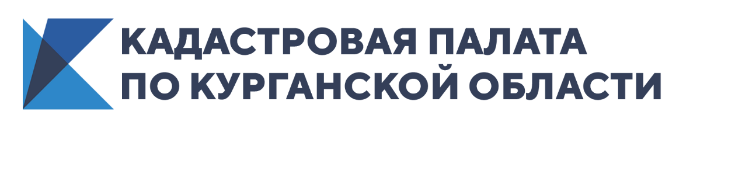 Расширен перечень случаев, при которых не требуется получение разрешения на строительствоВ силу вступило постановление Правительства РФ от 12.11.2020 № 1816, которым утвержден перечень случаев, при которых для строительства, реконструкции объекта капитального строительства не требуется получение разрешения на строительство.Согласно постановлению, теперь, разрешение на строительство не будет требоваться при строительстве и реконструкции следующих объектов:линий связи и сооружений связи, не являющихся особо опасными, технически сложными объектами связи;линий электропередачи классом напряжения до 35 кВ включительно, а также связанных с ними трансформаторных подстанций, распределительных пунктов;водопроводов и водоводов всех видов диаметром до 500 мм;линейных сооружений водоотведения диаметром до 1000 мм;тепловых сетей, транспортирующих водяной пар с рабочим давлением до 1,6 МПа включительно или горячую воду с температурой до 150°C включительно;линейных объектов, которые размещаются пользователем недр в целях проведения работ по геологическому изучению недр и (или) разведки и добычи полезных ископаемых в границах участков недр (при условии, что такие объекты не являются особо опасными, технически сложными и уникальными объектами и одновременно строительство, реконструкция таких объектов осуществляются за пределами границ населенных пунктов);отдельно стоящих ветроэнергетических установок высотой менее чем 250 метров, а также солнечных батарей;объектов капитального строительства, которые являются элементами обустройства автомобильных дорог и (или) защитными дорожными сооружениями и размещаемых в полосе отвода автодорог;местных улиц, дорог, проездов улично-дорожной сети сельских поселений;пешеходных улиц и площадей городов;парковых дорог, проездов, велосипедных дорожек;автомобильных дорог IV и V категории. Отметим, что выдача разрешения на строительство, а также случаи, в которых такой документ требуется, а в каких нет, регламентируется федеральными законами, в частности частью 17 статьи 51 Градостроительного Кодекса РФ. Кроме этого предусмотрены отдельные перечни на региональных уровнях. 